Муниципальное казенное дошкольное образовательное учреждение«Детский сад №4 г. Облучье»1 младшая группа «Теремок»Развлечение «Веселый поезд»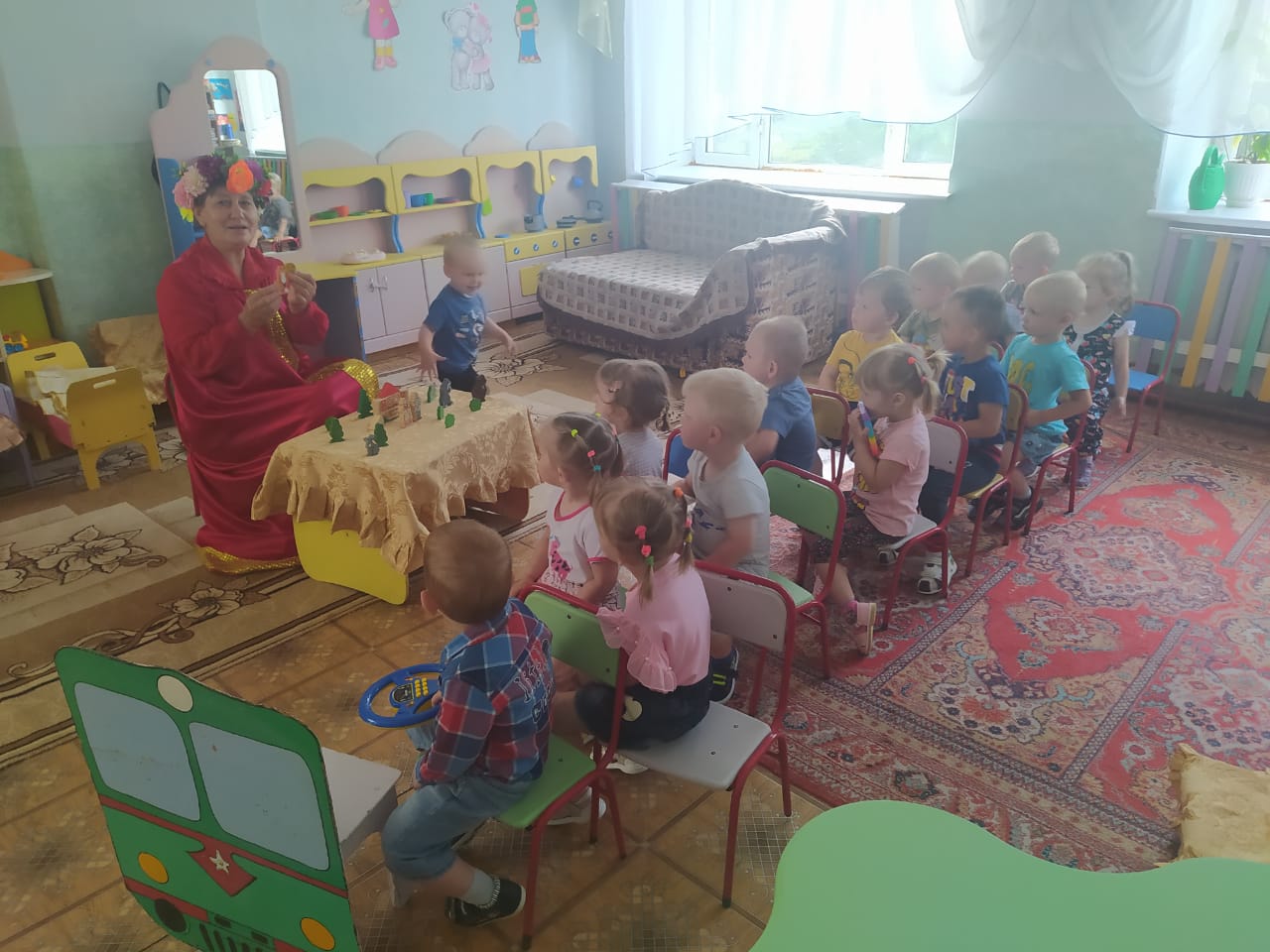                                                                                   Воспитатель 1 категории                                                                Сергеева Л. М.Июнь 2021г.Программные задачи:                                                                                              Создать праздничное настроение. Поднять эмоциональный настрой детей. Развивать желание и способность участвовать в развлечении. Воспитывать дружеские взаимоотношения между детьми.   Ход.Дорогих гостей видеть рад                                                                                                                   Наш любимый детский сад,                                                                                            Для вас и спляшем, и споем Этим летним веселым днем! Навстречу к нам сказочная фея спешит. Здоровается.- Ребята, я приглашают вас сегодня совершить путешествие на поезде. Поедите со мной?Заходите, не стесняйтесь, по местам все размещайтесь.Все на поезд собираемся и в путешествие весёлое отправляемся. Песня «Паровоз»Поехал наш поезд! Загудел паровоз и вагончики повез. Чух-чух, чу-чу-чу! Далеко я укачу! Наш поезд весёлый по рельсам бежит… Но вот остановка. Кто хочет – слезай. Вставайте, ребята, пойдемте гулять!Это станция веселого настроения.                                                           Начинается день –Солнышку светить не лень,Солнце на небе встает,Веселиться всех зовет.Станция песенная.А песенку про солнышко знаете?                                                                     Надеваю ребёнку шапочку солнышка и дети поют народную закличку «Солнышко-ведрышко.Наш поезд отправляется. Поехал наш поезд! Загудел паровоз и вагончики повез. Чух-чух, чу-чу-чу! Далеко я укачу! Наш поезд весёлый по рельсам бежит… Но вот остановка. Кто хочет – слезай. Вставайте, ребята, пойдемте гулять!- А, ну-ка, скажите, ребятки,У кого день начинается с зарядки?                                                                                                             Эта станция здоровья.Под фонограмму «Гиподинамия», дети на местах выполняют движения.                    Бывает у солнышка день выходной,Тогда вот и дождик идет проливной.Мы гулять не пойдем –лучше песенку споем!Станция игральная.Игра «Солнышко и дождик».  А давайте поиграем с солнышком!Игра «Солнышко» (1-2-3; 1-2-3, ну скорее нас лови! Дети превращаются в мышек, котиков, зайчиков).Наш поезд отправляется.  Станция «Танцевальная»                                                                                           Девочки и мальчики,Как солнечные зайчики,Пляшут и поют –Весело живут.Под песню «Солнечный зайчик» дети танцуют.На лугу, возле речки,Скачет весело кузнечик.Выбегает ребенок, одетый в костюм «кузнечик».Ты, кузнечик, попляшиИ гостей повесели!Танец «Кузнечик», музыка Шаинского.Солнце засияло вдруг,Запестрело все вокруг,На душе светло, легко –Солнце в небе высоко!Гости наши, выходите,С нами тоже попляшите!Дарим песни и пляски друзьям –Так, что жарко стало нам!Солнце, ярче нам свети –Хоровод свой заведи!Танец «Ух, как жарко»Наш поезд отправляется. Станция «Лесная!- К нам сорока прилетела и в игры поиграть велела.Игра «Ладушки», «Сорока – белобока», «Будем мы компот варить»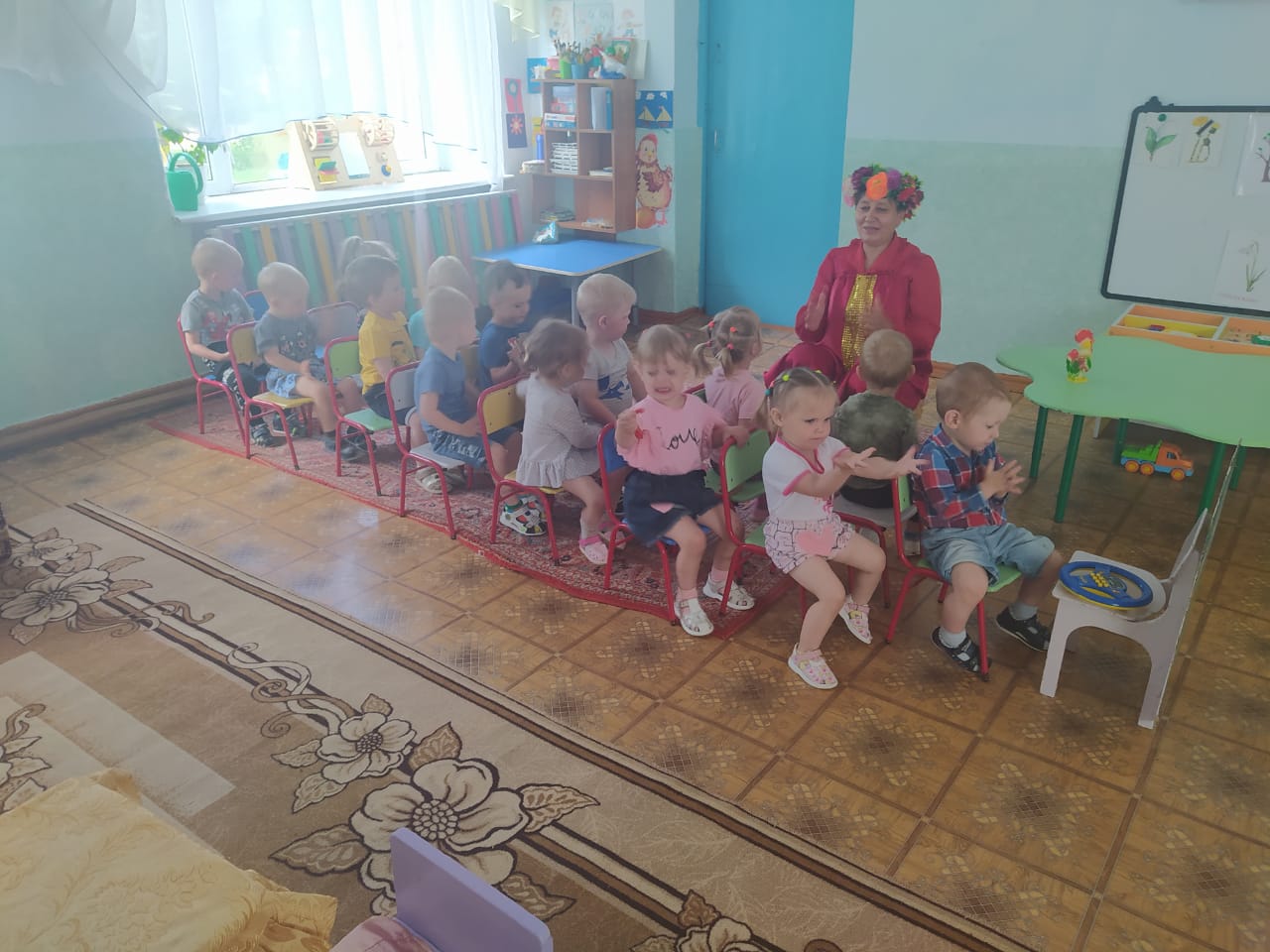 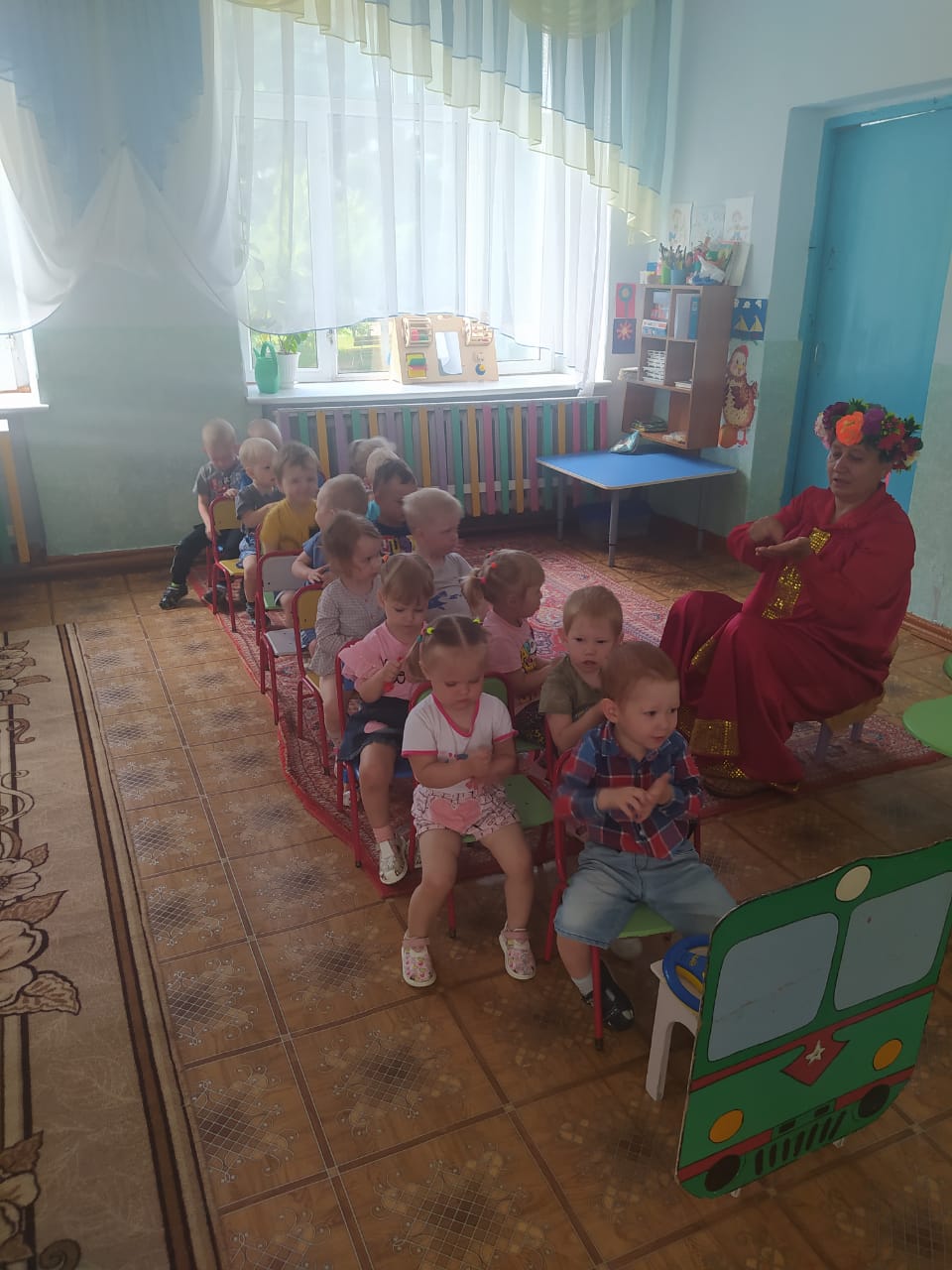 Сорока хвалит ребят.Наш поезд отправляется.                                                                                                  Станция «Сказочная»- Усаживайтесь, поудобнее. Сейчас я вам покажу настольный театр, сказку «Теремок» Показ сказки «Теремок».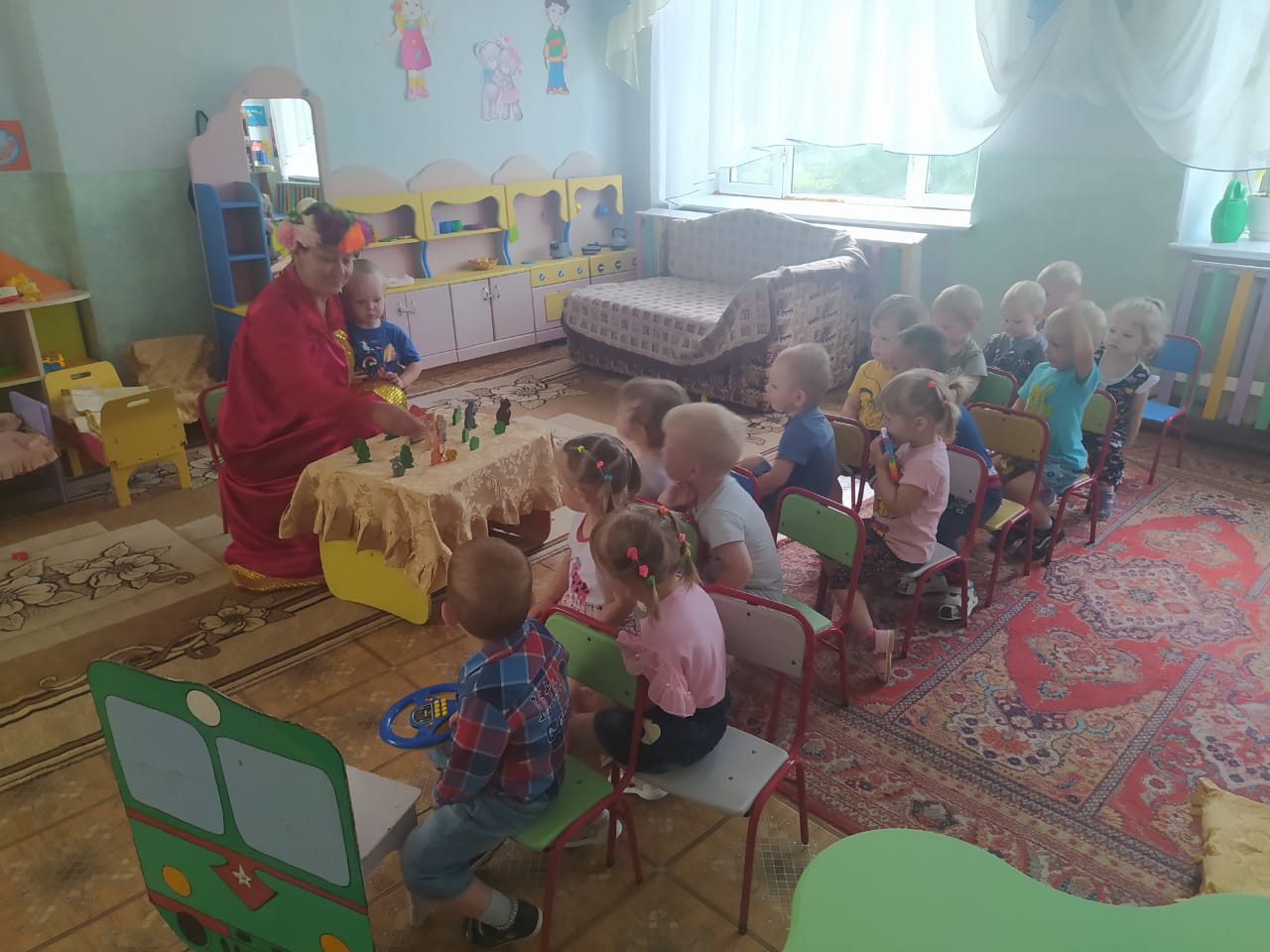 Наш поезд отправляется. - Вот мы и вернулись в наш детский сад. Ребята, вам понравилось наше путешествие?Сказочная фея раздает детям вкусные подарки.Прощается и уходит.